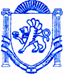 	  РЕСПУБЛІКА КРИМ	РЕСПУБЛИКА КРЫМ	КЪЫРЫМ ДЖУМХУРИЕТИБАХЧИСАРАЙСЬКИЙ РАЙОН	                                     БАХЧИСАРАЙСКИЙ РАЙОН                               БАГЪЧАСАРАЙ  БОЛЮГИНИНЪ УГЛІВСЬКА СІЛЬСЬКА РАДА	                                УГЛОВСКИЙ СЕЛЬСКИЙ  СОВЕТ                               УГЛОВОЕ  КОЙ  ШУРАСЫРЕШЕНИЕ55-я сессия 1-го созыва«31» января 2018г.										№ 500Об определении перечня дорог для изготовления проектно-сметной документации в 2018 годуВ соответствии с Федеральным законом от 06 октября 2003 года № 131-ФЗ «Об общих принципах организации местного самоуправления в Российской Федерации», Законом Республики Крым от 21.08.2014 № 54-ЗРК «Об основах местного самоуправления в Республике Крым», Уставом муниципального образования Угловское сельское поселение Бахчисарайского района Республики Крым, протокола совместного заседания постоянных комиссий Угловского сельского совета от 31.01.2018 года, по ходатайству жителей с. УгловоеУГЛОВСКИЙ СЕЛЬСКИЙ СОВЕТ РЕШИЛ:Определить следующий перечень дорог для изготовления проектно-сметной документации в 2018 году:Содержание ул. Аграрная участок № 6 в с. Угловое Бахчисарайского района Республики Крым;Ремонт ул. Данилова участок № 1 в с. Угловое Бахчисарайского района Республики Крым;Настоящее Решение подлежит опубликованию (обнародованию) на информационном стенде Администрации Угловского сельского поселения и дополнительно на официальном сайте Угловского сельского поселения (www.угловскийсовет.рф) и вступает в силу с момента его подписания.Председатель Угловского сельского совета –глава администрации Угловского сельского поселения                                                                Н.Н. Сосницкая	